Supplemental materialUnderstanding how Pochonia chlamydosporia increases phosphorus availabilityAngélica de Souza Gouveia1, Thalita Suelen Avelar Monteiro2, Samuel Vasconcelos Valadares3, Bruna Leite Sufiate4, Leandro Grassi de Freitas2, Humberto Josué de Oliveira Ramos1, José Humberto de Queiroz1.¹ Departamento de Bioquímica e Biologia Molecular, Universidade Federal de Viçosa (UFV), CEP 36570-900, Minas Gerais, Brazil.2 Departamento de Fitopatologia, Universidade Federal de Viçosa (UFV), CEP 36570-900, Minas Gerais, Brazil.3 Departamento de Solos, Universidade Federal de Viçosa (UFV), CEP 36570-900, Minas Gerais, Brazil.4 Polytechnic School, Universidade Federal da Bahia (UFOB), CEP 40210-630, Salvador, Brazil. 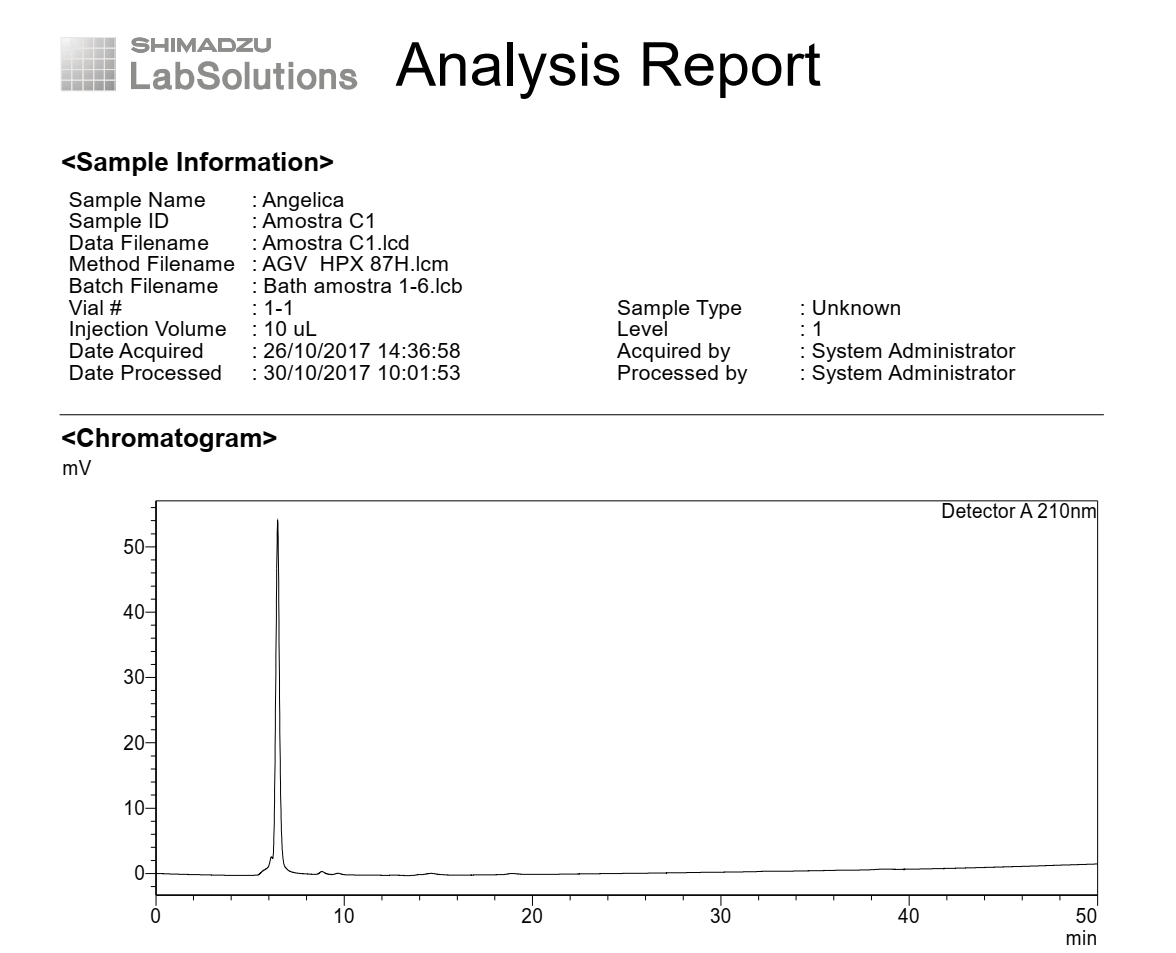 Figure S1: Chromatogram refers to the control, only culture medium. Organic acids was not detected.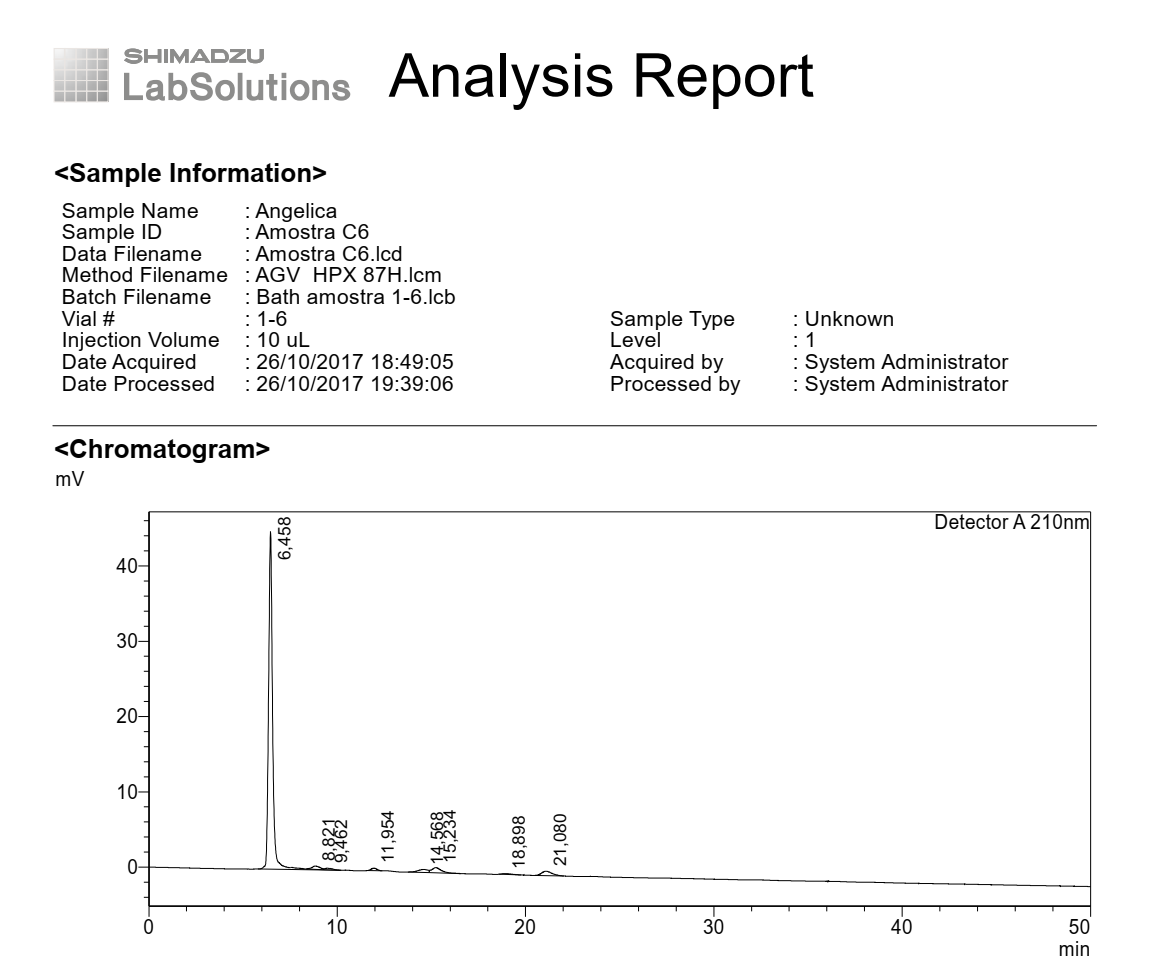 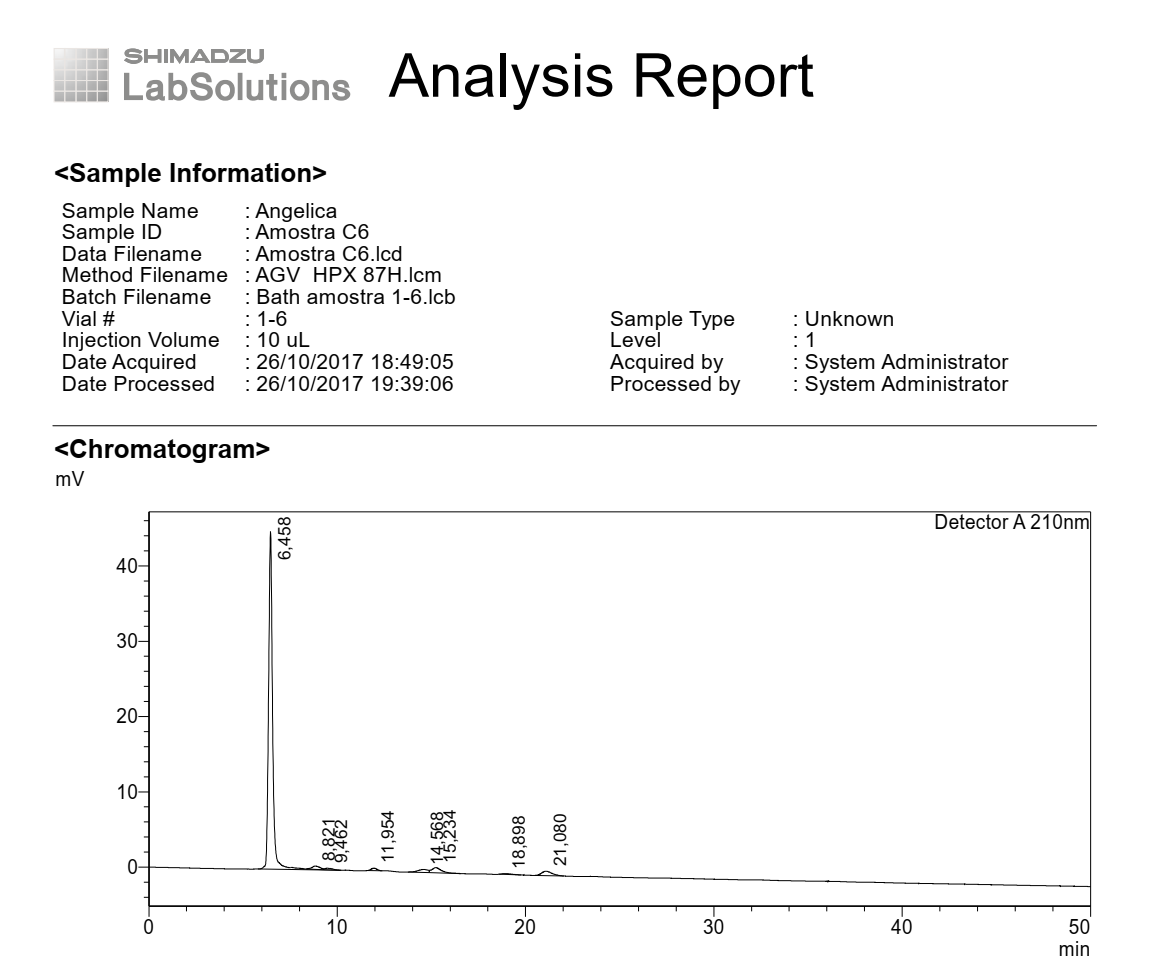 detected.Figure S2: The chromatogram refers to one of the replicates obtained after fermentation of the fungus Pochonia chlamydosporia (Pc-10) for three days. 